Ad usum, n. o.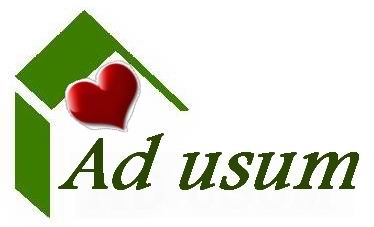 Poľovnícka 39/B, 932 01 Veľký MederVýročná správa neziskovej organizácie Ad usum za rok 2015Obvodný úrad Nitra, odbor všeobecnej vnútornej správy príslušný na konanie podľa § 9 ods. 2 zákona NR SR č. 213/1997 Z. z. o neziskových organizáciách poskytujúcich všeobecne prospešné služby v znení neskorších predpisov, v spojení s ustanovením § 46 zákona č. 71 Zb. o správnom konaní v znení neskorších predpisov ,vydal Rozhodnutie pod číslom VVS/NO-18/2011, ktorým  zapísal  neziskovú organizáciu Ad usum do Registra neziskových organizácií, poskytujúcich všeobecne prospešné služby. Rozhodnutie o registrácii nadobudlo právoplatnosť dňom 31. mája 2011.Trnavský samosprávny kraj, Odbor sociálnej pomoci dňa 27. februára 2012 zapísal  neziskovú organizáciu Ad usum do Registra poskytovateľov sociálnych služieb na území Trnavského samosprávneho kraja pod číslom OSP/NO/167/2012 s predmetom činností:Domov sociálnych služieb		s kapacitou 26 miest,Zariadenie pre seniorov			s kapacitou 26 miest,Zariadenie opatrovateľskej služby	s kapacitou   3 miesta. 	Kapacita poskytovania sociálnej služby od 01.04.2015 bola zmenená nasledovne:Domov sociálnych služieb		s kapacitou 10 miest,Zariadenie pre seniorov			s kapacitou 49 miest,Zariadenie opatrovateľskej služby	s kapacitou   2 miesta.Zoznam kultúrnych akcií a aktivít  v roku 2015Január:         novoročné stretnutie klientov CSSMarec:         10. 03. posedenie k MDŽ                      26.03. vystúpenie detí zo ZŠ Veľký Meder - veľkonočné sviatkyApríl :            kultúrne posedenie k 1. májuMáj :             Deň matiek  program detí zo ZŠ Veľký MederJún:               21.06. hudobné vystúpenie detí zo ZUŠ Veľký MederSeptember: 17.09. rozlúčka s letom, spoločné posedenie, varenie gulášaOktóber :     mesiac úcty k starším - spoločné posedenieNovember : pamiatka zosnulých - spoločné modlitby a liturgické čítanieDecember:   8.12. mikulášske vystúpenie detí zo ZŠ Veľký Meder                      16.12. adventné posedenie kultúrny program detí zo ZUŠ Veľký Meder                             Štedrý deň  - spoločné posedenie klientovPravidelné činnosti s klientmi:  reminiscenčná terapiabiblioterapiatréning kognitívnych funkciíprecvičovanie jemnej motoriky u imobilných klientovpočúvanie, spievanie ľudových piesníliturgické čítanie a spoločné modlitbykrúžok šikovných rúk - práca s papierom, tvorba dekorácií z rôzneho materiáluspoločenské hryrelaxačné posedenie pri káve, bylinkovom čaji, aromaterapiaV septembri 2014 organizácia rozšírila druh sociálnej služby v Registri poskytovateľov sociálnych služieb Trnavského samosprávneho kraja o opatrovateľskú službu terénnou formou. Organizácia požiadala o finančný príspevok na financovanie opatrovateľskej služby, ktorý bol schválený od 1.januára 2015. Vzhľadom na ukončenie finančného príspevku na financovanie opatrovateľskej služby bola táto činnosť v novembri 2015 zastavená.V decembri 2015 organizácia predložila na ministerstvo práce, sociálnych vecí a rodiny novú žiadosť o dotáciu na výstavbu výťahu, ktorý je podmienkou na rozšírenie počtu prijímateľov sociálnych služieb na 1. poschodí budovy „B“. Predchádzajúca žiadosť bola zamietnutá.Ročná účtovná závierka a zhodnotenie základných údajov v nej obsiahnutýchV súlade s ustanovením § 4 ods. 2 zákona 431/2002 Z. z. o účtovníctve v znení neskorších predpisov, nezisková organizácia v roku 2015  účtovala v sústave podvojného účtovníctva.Účtovné závierka je výsledným produktom účtovnej uzávierky. Príprava a zostavenie účtovanej závierky sa skladalo z 3 etáp:1 etapa: prípravné práce - sem patrí zúčtovanie všetkých účtovných prípadov za daný rok                   v podvojnom účtovníctve neziskovej organizácii, vykonanie inventarizácie majetku a záväzkov a zaúčtovanie uzávierkových účtovných operácií,2 etapa: zostavenie účtovnej uzávierky,3 etapa: zostavenie účtovných výkazov t.j. účtovná závierka.Účtovná uzávierka predstavuje sústavu výstupných informácií z bežného účtovníctva, na základe účtovnej závierky organizácia  zostavila  Súvahu a Výkaz ziskov a strát a Poznámky. Tieto výkazy tvoria účtovnú závierku v podvojnom účtovníctve a sú súčasťou daňového priznania dani z príjmov.Na Daňový úrad bola Ročná účtovná závierka za rok 2015  a daňové priznanie za rok 2015 boli odovzdané dňa 15. apríl 2016. Náklady organizácie v roku 2015 boli v celkovej výške bez dane 548 373,92 € a výnosy             540 384,77 €. Výsledok hospodárenia za rok 2015 predstavuje stratu  vo výške -7 989,15 €.Ročná účtovná závierka za rok 2015 bola overená audítorom:Ing. Irena Vaššová, CA. Licencia SKAU 31k. a. M. R. Štefánika 78; 940 01 Nové Zámky/príloha/Významnou položkou strany pasív sú krátkodobé záväzky z obchodného styku, z toho voči fi. ŠBK s.r.o. predstavujú čiastku 66 766,41 €.Príjmy (výnosy) v roku 2015 tvoria tržby od klientov za sociálne služby,  dotácie ministerstva  práce, sociálnych vecí a rodiny na klientov a na technické zhodnotenie budovy, dotácie VÚC Bratislava,  dotácie VÚC Trnava , dotácie z eurofondov,  z príspevku z podielu zaplatenej dane a prijaté  dary.Z hore uvedeného vyplýva, že  náklady aj výnosy v roku 2015 sa  oproti v roku 2014  zvýšili, a porovnaním celkových nákladov a výnosov konštatujeme, že rok 2015  bol stratový.Prehľad rozsahu príjmov ( výnosov) v členení podľa zdrojov :poplatok klientov za sociálne služby vo výške				260 330,09 €,aktivácia dlhodobého hmotného majetku					    1 448,00 €,prijaté dary			       					                  3723,00 €.Prijaté príspevky od iných organizácii					     1 448,00 €,Príspevky z podielu zaplatenej dane						     2 509,35 €,	finančný príspevok na poskytovanie sociálnych služieb od ministerstva 	170 769,64 €,finančný príspevok na poskytovanie sociálnych služieb od VÚC Bratislava   7 013,17 €,finančný príspevok na poskytovanie sociálnych služieb od VÚC  Trnava  	  28 487,39 €,dotácia z eurofondov ( na mzdy )						        224,49 €,dotácia implementačnej agentúry					                64 400,00 €,Od ministerstva práce, sociálnych vecí a rodiny   na technické zhodnotenie v roku 2014  sme obdržali 13 865,00 €, ktoré postupne, na základe odpisov sa preúčtujú aj do výnosov; v roku 2015 bola zaúčtovaná do výnosov čiastka 1 479,64 € .V roku 2015 sme obdržali príspevok z podielu zaplatenej  dane v sume 2 509,35 €, ktoré          boli použité na režijné náklady.					 	V priebehu roka 2015 nedošlo k zmenám a k novému zloženiu orgánov neziskovej organizácie.JUDr. Štefan Berec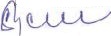 riaditeľ n. o.Prehľad počtov klientov za rok 2015Prehľad počtov klientov za rok 2015Prehľad počtov klientov za rok 2015Prehľad počtov klientov za rok 2015Prehľad počtov klientov za rok 2015Prehľad počtov klientov za rok 2015Prehľad počtov klientov za rok 2015mesiacZPSZOSDSS /NR/DSS /BA/DSS /TT/spolujanuár43203755február39203751marec41202651apríl42202652máj42202652jún43202653júl44202654august41202651september43202653október43202653november45202655december46202555spolu5122402673635   SÚVAHA2015Neobežný majetok spolu27669,58Dlhodobý hmotný majetok27669,58Obežný majetok12070,82STRANAZásoby408,88AKTÍVKrátkodobé pohľadávky1840,25Finančný majetok9821,69Časové rozlíšenie100,61Aktíva celkom39841,01Vlastné zdroje-91677,72Imanie100,00Nevysporiadaný výsledok hospodárenia-83788,57Výsledok hospodárenia za účtov. obdobie-7989,15STRANA Cudzie zdroje116029,14PASÍVRezervy600,00Dlhodobé záväzky3120,08Krátkodobé záväzky112309,06Časové rozlíšenie15489,59Pasíva celkom39841,01VÝKAZ ZISKOV A STRÁTrok 2015Spotreba materiálu17577,51Spotreba energie33334,30Opravy a udržiavanie950,16Cestovné31,63Náklady na reprezentáciu1699,89Ostatné služby215747,86Mzdové náklady197014,79Zákonné sociálne a zdravotné poistenie67451,22Zákonné sociálne náklady7691,01Ostatné sociálne nákladyOstatné dane a poplatky3131,00Zmluvné pokuty a penále41,80Ostatné pokuty a penále15,90Úroky7,77Iné ostatné náklady179,08Odpisy dlhodobého hmotného majetku3500,00ÚČTOVNÁ TRIEDA 5 SPOLU548373,92Tržba predaj služieb260330,09Aktivácia dlhodobého hmotného majetku1479,64ÚrokyPrijaté dary3723,00Prijaté príspevky od iných organizácií1448,00Príspevky z podielu zaplatenej dane2509,35Dotácie270894,69ÚČTOVNÁ TRIEDA 6 SPOLU540384,77VÝSLEDOK HOSPODÁRENIA PRED ZDANENÍM-7989,15VÝSLEDOK HOSPODÁRENIA PO ZDANENÍM-8035,96